Workshop 1ste lijn BD DC 2020Presentatie injectietechnieken en workshops 2,5 uur incl pauzeAccreditatie doel 1 februari 2020Aanvraag accreditatie 2 punten V&VN en NVPODoelgroepen POH ers, 1ste lijn en zorggroepenGroepen minimaal 6 tot maximaal 12  personenOpzet totale workshopTheorie presentatie 		45 min Pauze				15 minWorkshops 1	2 onderwerpen	30 minPauze 				15 minWorkshops 2	2 onderwerpen	30 minVragen en wrap up		15 minOnderwerpen theorie in presentatie injectietechniekenBD – Segments – GeschiedenisEvidence - FITTER – V&VN richtlijnen –Diabetes in NLHuiddikte, naaldlengte, injectietechniekTechnologie pennaaldLipohypertrofie ten gevolge van onjuiste injectie techniekOorzaken en risico’s lipohypertrofieGevolgen LipohypertrofieVoorkomen en minimaliserenMogelijke problemen bij injectieOndersteunende materialen (workshops)Praktische workshops1 Hoe sceen ik een lipo			Uitleg en demo lipohypertrofie buikjes
2 Hoe voelt een hypo				Alcohol brillen
3 Hoe leren goed te roteren			Uitleg rotatiekaarten
4 Wat doet hergebruik met de pennaald	Demo aardbeitjes hergebruik en ASD demo
Afhankelijk van aantal deelnemers verdelen in 2 syndicatenBij kleine groep per onderwerp opeenvolgend a 15 minutenMaterialen, uitleg, minimale aandachtspunten en referenties per workshop1 Hoe sceen ik een lipo			Uitleg en demo lipohypertrofie buikjes P3
2 Hoe voelt een hypo				Alcohol brillen P4
3 Hoe leren goed te roteren			Uitleg rotatiekaarten P5
4 Wat doet hergebruik met de pennaald	Demo aardbei hergebruik en ASD demo P6Welke materialen nodig voor de workshop?Demo lipohypertrofie buikjes en zakjes gelAlcoholbrillenAardbeienHelmpjesASD pennaaldenAlle lengtes insulinepennaalden om te laten zienInsuline pennen demoRotatiekaarten Hypo/ hyper onepagersBdand ME kaartjesE nursing inlog kaartjes1 Hoe screen ik een lipo			Uitleg en demo lipohypertrofie buikjesZet deze screening in het protocol en of richtlijnen van de praktijkSituatie en voorwaarden scheppen en patient informerenPatient een demonstratie laten doen waar hij/ zij injecteertVraag naar dominante hand, pijnlijke en niet pijnlijke injectie plaatsenVisueel kijken,voelen. Eventueel met een spiegel patient laten zien.Liefst palperen van de huid dmv gel kleine ronddraaiende cirkels met wijsvinger en middelvinger.Noteren in het zorgplan, doelen opstellen, rotatieschema toepassenJuiste lengte pennaald bepalen, geen hergebruik. Navragen welke besteld en gebruiktStop met injectie in lipohypertrofie weefselControleer regelmatig de bloedsuikerspiegel. Laat vooraf evt dagcurves maken.Verminder de insulinedosis naargelang de bloedsuiker resultatenScreening na 3 maanden herhalenEducatie en bv BdandME inlog filmpjes2 Hoe voelt een hypo				Alcohol brillen P4Gebruiksaanwijzing nagevraagd bij Dave 25 november j.l. wacht op input.3 Hoe leren goed te roteren			Uitleg rotatiekaarten P5Zie presentatie en tekst rotatiekaart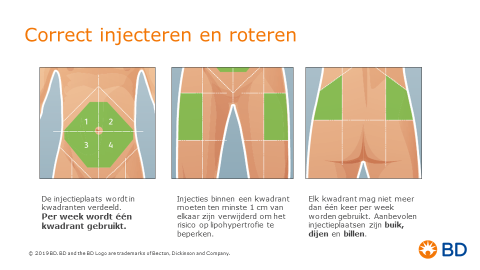 4 Wat doet hergebruik met de pennaald	Demo aardbei hergebruik en ASD demo P6Opzet is pennaalden variatie en lengte laten zien.Hergebruik met aardbei tonenASD korte uitleg en nadruk oefenenKorte uitleg bevat;Veilig werken en wetgeving en advies V&VNCompatability, 5 mm en verkrijgbaarheid patientJuiste manier gebruikWat te doen bij te slappe huid en te grote druppel op de huid achter blijvendVerwijzing geaccrediteerde ASD E learn te doen.